Building and Using Input Output Diagrams  USE A SEPARATE SHEET OF PAPER AS NEEDEDIn each case build an input output-diagram and use it to find the outputs for x=-4, x=0, x=3, x=8Given the input-output diagram, find the inputs for the given outputs.
Then write an equation that is represented by the input output diagram.Complete the values of the input output diagram by working outwards. Write an equation.Given the values, complete the input-output diagram. Write an equation to match.a)b) c)d)e)f)g)h)i) j) a)
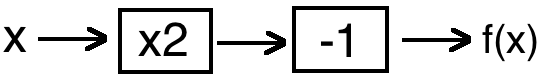 Equation:b)
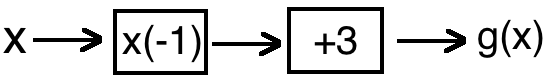 Equation:c)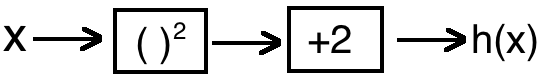                                                                                11                                                              6                                                                                        3                                                                                -2Equation:d) 
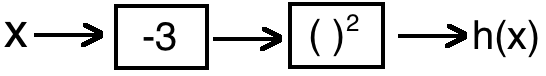                                                                                16                                                              9                                                                                        4                                                                                1Equation:                                                                         e)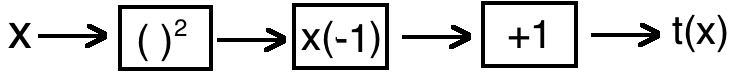                                                                                1                                                              0                                                                                       -3                                                                                -8Equation:f) 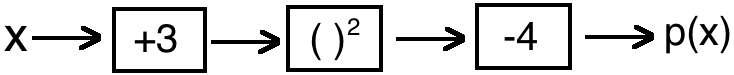                                                                                0                                                            5                                                                                        12                                                                                21Equation:a)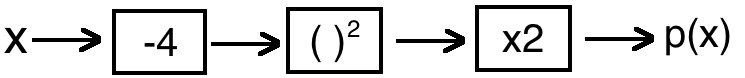                        -2                           -1                       0                       1                       2Equation:b)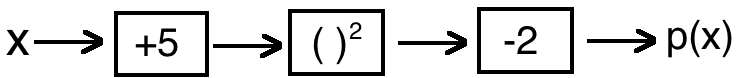                        -2                           -1                       0                       1                       2Equation:c)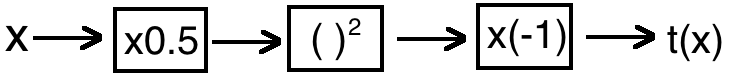                        -2                           -1                       0                       1                       2Equation:d)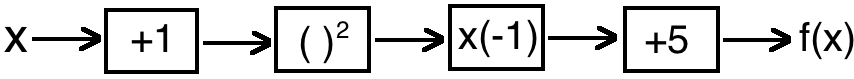                     -2                        -1                    0                     1                     2Equation:a)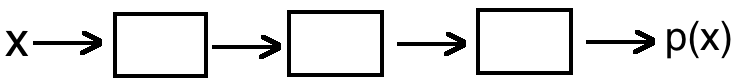       3                    -1                 1                    5      4                    0                  0                    4      5                     1                 1                    5      6                     2                 4                    8      7                     3                 9                   13Equation:b)      -7                    -2                 4                    -8      -6                    -1                 1                    -2      -5                     0                 0                    0      -4                     1                 1                    -2      -3                     2                 4                   -8Equation:c)     1                    1                 -1                    -3      4                   2                 -2                    -4      9                   3                 -3                    -5      16                 4                 -4                    -6Equation:d)      -3                    3                 0                    0      -4                    4                  1                    1      -7                     7                 4                    2      -12                 12                9                    3Equation: